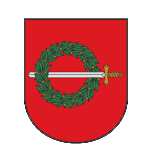 KLAIPĖDOS RAJONO SAVIVALDYBĖS TARYBOS NARYS ARVYDAS KATKUS Tel. 8-614 483637, el. p.: arvydas.arnimoja@gmail.com2020 METŲ VEIKLOS ATASKAITA2020-01-01  -  2020-12-312019 m. Savivaldos rinkimuose buvau išrinktas 9-ojo šaukimo Klaipėdos rajono savivaldybės tarybos nariu. Esu Lietuvos valstiečių ir žaliųjų sąjungos frakcijos Savivaldybės taryboje narys.Klaipėdos rajono savivaldybės tarybos nario veiklą vykdau vadovaudamasis Lietuvos Respublikos įstatymais, Klaipėdos rajono savivaldybės tarybos veiklos reglamentu ir kitais teisės aktais.Ataskaitiniais metais dalyvavau vienuolikoje Tarybos posėdžių. Kadangi šie metai ne tik Lietuvai, bet ir pasauliui buvo išskirtiniai dėl karantino, tai dauguma posėdžių vyko nuotoliniu būdu. 2020 metais aktyviai dalyvavau, diskutavau, teikiau pasiūlymus šių komitetų ir komisijų posėdžiuose:- Ekonomikos ir biudžeto komiteto narys (dalyvavau 9 posėdžiuose).- Etikos komisijos narys (dalyvavau 2 posėdžiuose).- Kontrolės komiteto narys (dalyvavau 3 posėdžiuose).Klaipėdos rajono savivaldybės tarybos etikos komisija :● svarstė piliečių, Tarybos narių, Klaipėdos rajono savivaldybės administracijos darbuotojų profesinės sąjungos pranešimus apie galimai padarytus pažeidimus, Tarybos narių prašymus, pretenzijas;● analizavo Tarybos narių viešųjų ir privačių interesų deklaravimą;● svarstė Viešųjų ir privačių interesų derinimą valstybinėje tarnyboje:● svarstė ir analizavo Tarybos narių posėdžių (Tarybos, Komitetų ir Komisijų) nelankymo priežastis;● analizavo Tarybos narių veiklos ataskaitų rinkėjams pateikimą iki Tarybos veiklos reglamente nustatyto termino;● vykdė Vyriausiosios tarnybinės etikos komisijos pavedimus.- Smulkiojo ir vidutinio verslo rėmimo programos vertinimo komisijos narys (dalyvavau 2 posėdžiuose)- Sodininkų bendrijos rėmimo programos komisijos (dalyvavau 2 posėdžiuose)- Kontrolės komiteto narys (dalyvavau 2 posėdžiuose)- Daugiabučių namų rėmimo programos vertinimo komisijos pirmininkas (vyko 1 posėdis)2020 m. ne karantino laikotarpiu lankiausi savivaldybės, bendruomenių, seniūnijų organizuotuose reginiuose, šventėse bei minėjimuose. Dalyvavau susitikimuose su gyventojais įvairiais Klaipėdos rajono savivaldybėje aktualiais klausimais. Daugelį problemų rajono gyventojams padėjau spręsti nuotoliniu būdu, atsakydamas jiems raštu ar kitomis ryšio priemonėmis.Ataskaitoje išvardyti tik svarbiausi darbo Taryboje veiklos akcentai. Visada pasiruošęs gyventojams suteikti informaciją bei organizuoti pagalbą pagal galimybes bei kompetenciją. PagarbiaiLietuvos valstiečių ir žaliųjų sąjungos frakcijos Savivaldybės Taryboje narys Arvydas Katkus